“A SAF ORA ON-LINE NA MADRUGADA”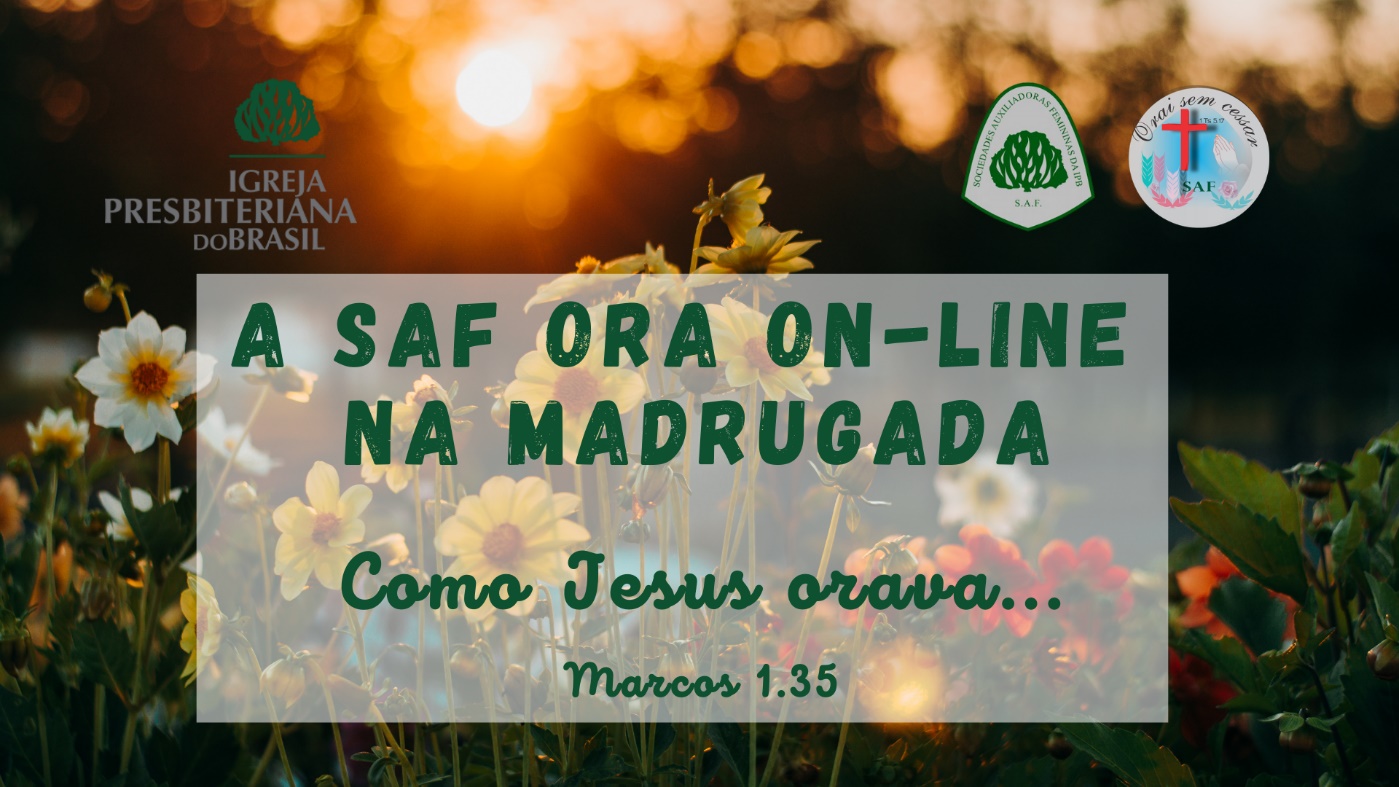                  MOTIVOS ORAÇÃO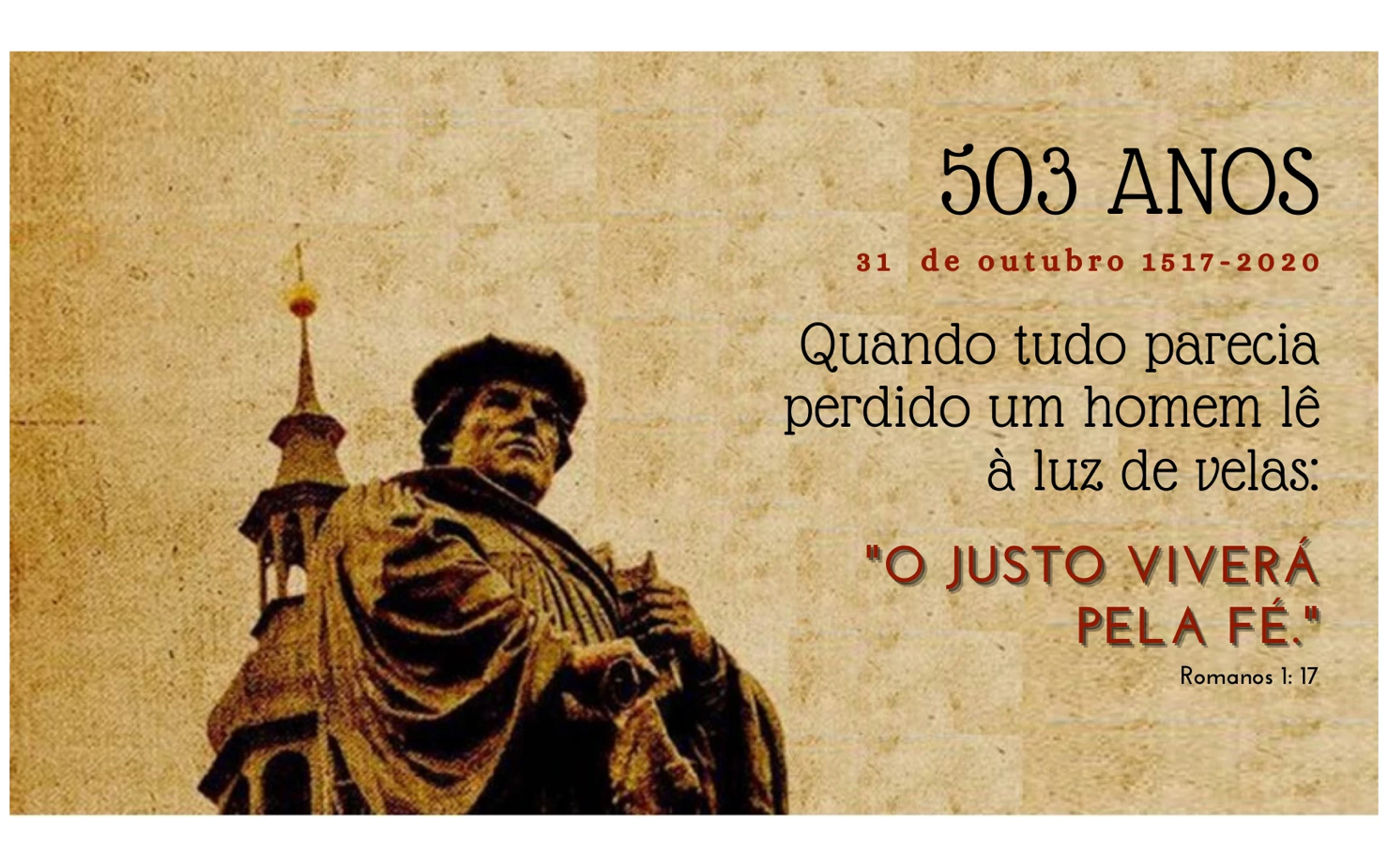 Bloco: Pela intervenção de Deus na tempestade do    Coronavírus:Pelas famílias enlutadas pelo Coronavírus.Pelo livramento do Coronavírus – Por todos os Estados e municípios brasileirosPelos profissionais da linha de frente do atendimento ao públicoPela descoberta do remédio e vacina para a doença.Por todos os que estão sendo prejudicados pela pandemiaBloco: Momento ANA – Mães orando, Deus agindo!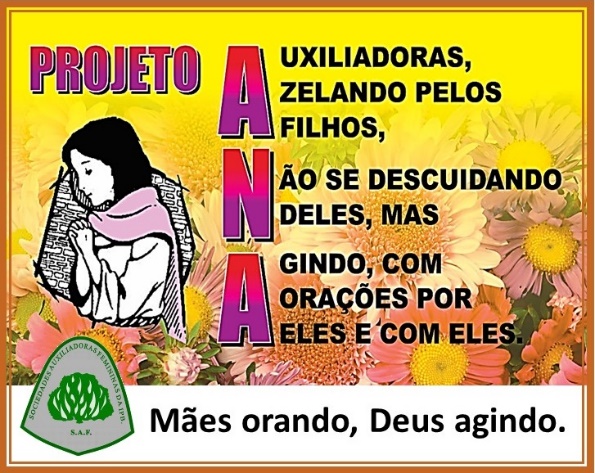 Orar pelos filhos:Conversão e/ou retorno aos caminhos do Senhor;Vida espiritual, para que jamais se afastem da fé;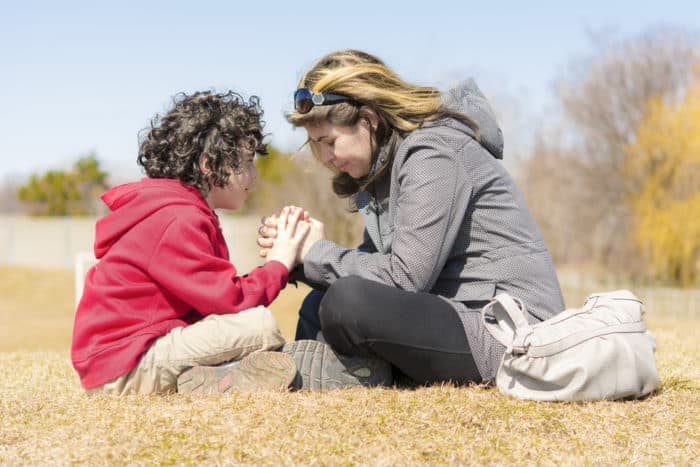 Consagração das suas vidas;Saúde: depressão, ansiedade, COVID-19, e outras enfermidadesTendência suicidaDependência químicaEstudos, por aqueles que vão prestar concursoVida profissional: por emprego para os que estão desempregados e solução de problemas no trabalho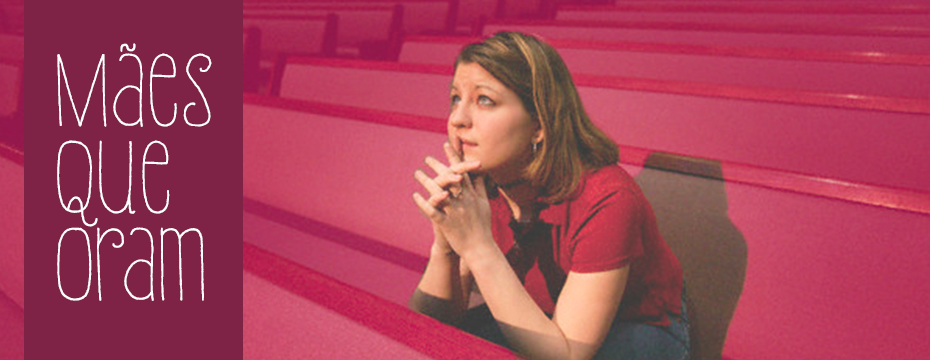 AmizadesCasamentos e famílias da igrejaLivramento da prostituição e outros problemas de quaisquer naturezaDesaparecidosPelos casais que querem ter filhos e não podem gerar.Bloco: EnfermosPelo tratamento, fortalecimento físico, espiritual e curaPor todo o Sistema de SaúdeCOVID – 19 - OncológicosPneumonia – Dengue - ChikungunyaAlcoolismo - Gravidez de riscoAlzheimer - CardíacosRecuperação de cirurgiaProblemas diversos de saúdeTranstorno de psicopatiaTranstorno de ansiedadeDepressão, inclusive nos profissionais da área da saúdePressão arterial alta - Por quem tentou suicídioCOVID – 19Rev. Jeremias Pereira, Irismar, Camila, Igor, Myrthes Silva, Arlete Silva,  Eduardo Souzella, José Leocádio, Monalisa, José, Pastor Ewerton Tokashiki,  Elaine, Jean Marcel Siqueira, Gianna Badaró, Francisco, Paulo, Tâmara, Quésia, Sonia Sales, Sara Amorim e esposo Nilton Neto, Alexandre, José Elias Martins Júnior, Joaquim Nunes, Nina, Pastor Mendes, Jeyel, Joyce, Joella, Heron Maciel Daloio, Alexandre, Agnaldo, Rafael, Peregrina, Telma e família, Rev. Daniel dos Santos, José Severino, Marquinho, Neiva Rezende, Larissa Gerth, Elineuma, Daniel, Gustavo, Ana, Leonardo, Adeilza, Rev. Adilson, Pb. Anderson, Márcio Jorcy Cardoso, Daniel, Rev. Arildo, Helena, Izaura Francisca, Geane Prado,  Rev. Daniel Ricardo Fonseca Ribeiro e esposa Cíntia Maria Ribeiro, Patrícia, Jucilenne, esposo Walmick Gomes Araújo Filho e filho Silas, Alceu Davi, Lauriberto e esposa Carmen, Denis, Poliana, Beta, Istefani, Rodrigo, Rev. Alceu Davi Cunha e esposa Mirian, Alceu Dalva de Oliveira Santos, 14 obreiros do CTM (Centro de Treinamento Missionário da IP Manaus), Alice,  Amélia e esposo, Rev. Eudes Alves e esposa Augusta César, Thais, Miriam, Pb. José Xavier, Meire, Maurício Neves, Nivaldo, Alaide Paiva Alencar, João Irineu, Rev. Auricimar, Anívia, Cláudio da Silva, Maria Celeste,  Noêmia, Irene Almeida, Rev. Paulo Fonseca, Maria do Rosário, Sandro,  Anna Maria, Daniele, Creusa, 32 idosos e 5 funcionários da ABAI, Rev. Sila Daniel e esposa Sílvia, Thaís, Victor e esposa, Rev. Josmar Torres, Rev. Milton Ribeiro, Francisco e Jô, Edmar e filha, Milton, Letícia Carvalho, Aurelino Nascimento, Fábio Vassão e família, Bruno, Samyr Mattos, Erinalda Faria e família, Nara, Weslan, Natan, Malu, Levi, Lucas, Érica Gomes, Etiene Fontes, Rev. Carlos Henrique, Rafael, Sônia e esposo José Junior, Armelindo Ramos e esposa Zélia, Alison Ramos e esposa Gabriela, Rev. Gilson Oliveira, Roberval e esposa Ivone, Daniela, Deuzanir, Emily Karyne, Absaide, Rafael Bezerra de Carvalho Lima e esposa Michelle, Lucas Agra, Missionário Soren, 9 colaboradores do Hospital Evangélico Goiano, Mãe do missionário Rev. Marcos dos Santos, Rev. Elias Ferreira da Silva, Evelyn Karf, Aline, Talita, Camila, Hosana e esposo Valdez, André, Lívia e esposo, Jesiel, Bianca, Larissa, Benjamin, Douglas Neto, Rev. Anderson, Ana Laís, Maria Arcanjo, Davi, Fátima e seu filhinho, Profº Sérgio Augusto, pais da Elizangela Freire, Santiago, Neide, Helena, Ana Simone, Marvin e esposa Thamires, Vinícius Rangel, Prazeres,  Elsenir Andrade Pimentel, Pb. Hélio Germano e esposa Sonia Soares, Rev. Rogério Bernardes, Camila, Ribamar, sua esposa Marines e filha Juliana, Nilva, Profª Núbia, Diácono Daniel, D. Jesy Frossard, Alzeir, Pb. Luiz Sá e Souza, Rizza Brasil, Ana Maria,  Elizabeth, Ygor, Rayana, esposo e filhinha Ana Cecília, Elione Brito, Helenice e esposo, Maria Luísa, Pastor Paulo Henrique Medeiros e esposa Claudinéa, Cláudia, Lúcia, Rev. Roberto Moulin e esposa, Miraci, Altino, Iraci, Umberto e sua esposa Ana Claudia, Lucinéa, Michelly, Paulo e Célia, missionários Francisco Pinheiro Carvalho e Romilda Carvalho, 20 pessoas da família da irmã Delma em Fortaleza, Dr. William, Rev. John William e família, Natã, Sra. Djanira Momesso CésarONCOLÓGICOSJoão Gabriel, Dr. Aldo, Valma, Jomelice Dantas, Alaise, Rev. Helber Silva ,Terezinha Goreti dos Santos, Rosa de Almeida Casotto, Flávio, Gildeilda, Rev. Eudes Oliveira, Pb. José Vander, Cristina Santos, Leonor Pupim, Adrienne Reno, Robson, Alessandra, Severino, Pedro, Rute, Nilda Callssem, Maria Eleide, José Ferreira, Marli, Madalena, Mãe do Pb. José Alfredo, Katia Aguiar, Claire, José Miguel Alves, Keba, Adnir, Adilson Ferrão da Silva, Patrícia, Ivete, Mateus, Leandro Felipe, José Moacir, Celita Ferreira dos Reis, Eliene, Fátima, Patrícia, Maria Beccaria, Maria Heriberta, Oliver, Rosana, Charmayne Oliveira, Clotilde, Karla Marques, Giulianne, Abdon, Rosenilda Almeida, Aldenora, Leila de Souza Rangel Romanelli, Nicolas, Valéria, Maria das Graças, Julia, Enoque, Débora, Nadja Aguiar, Weslaine de Paula, Leidiane Vieira Loiola, Divina, Rafael, Cristina Helena Primo, Márcia Brito, Marilane, Luísa, Rev. Dionei Faria, Joquebede, Sira, Pedro, Eliana, Glaura, Rev. Osias e esposa Regina, Rev. Rui Fábio, Clemilda, Pb. Edson, Sandra, Maria Luzia Valadares, Eliane de Almeida Rodrigues, Elisa,  Maria José, Lucas Araújo, Maria, Eliana, Rev. Tim Keller, Sara, Daisy de Souza Bohn, Professor Carvalho, Maria de Fátima, Lara, Edmar Henriques, Pb. Luiz de Farias, Raquel Ribeiro, Magda de Barros Casanova, Rev. Ednildo, Leidiane Matos, Léa, Cida, Miriam Amaral, Mateus Augusto, Cláudia Souza, Enzo, Marta e esposo Luiz Carlos, Maria das Graças, Cláudio Lenza Campolina, Carla Danielle Félix, Edilene, Conceição Aparecida, Almira Cirqueira de Araújo, Pastor Antônio Augusto, Alice, Sidney, Ronalton Muniz e Cristiane, Pastor Ednilton, Katia, Aline, Nilson de Freitas Silva, Cleia, Pb. José Nunes, Moisés, Eloá Teixeira, Gustavo, Ronan, Cristiane Bernardes, Dona Francisca, Marli, Israel Lemos e esposa Lucimar, Margareth Faria, Carmen, Clair  Gomes, Delsi Santos, Pastor Eliezer, Rúbia Soares, Nicolino Simone, Luiz Fábio Vassão, Célia Leira, Glória, Martinha, Pr. Welison, Gabriel Mendonça, Neide, Keila, Pr. Hudiley, Thaiane Racke, Rejane Gracional, Gina Cappellesso, Lúcia Teles, Marli Bernardo, Cláudia, Ercilene, Zenilda e Clarice.VÁRIAS ENFERMIDADESJeangela, Vinícius, Jardilene, Lídia Roseles, Estefane Ingrid, André Eduardo dos Santos Filho, Dorcas Oliveira de Carvalho, Pastor Josué, Diva, Maria José Nevais, Gregory, Janine Belmant, Antônio Pires, Inês, Dc. Walter, Myllena, Ângela Ribeiro, Alfa, Sheila Moreira de Souza, Rev. Jorge Correia, Michelle, Carla, Nila Moura, Angela Sinara e seu filho José,  Esther, Cristiane Reis, Neuza, Atanagilda, Artur, Mara, Raquel Arantes, Elza, Célia Montemor, Jennifer, Pr. Jônatas, Miss. Marylin, Pr. Adilson Lordêlo, Pedro, Bruno, Dc. José Engrácio de Melo Sampaio, Izaura, Marly, Antônio Corsino, Rev. Ideval Costa, Paulo, Pb. Atsushi Kato, Marlene Forte, Gean, Sandra e Marquinho, Celimária Lopes de Araújo Lima, Evaldo Augusto Kock Júnior, Ana Cláudia Habice Kock, Francisco Teodósio de Souza, Regina, Luiz de França, Mariah, Dc. Fábio, Rafael, Irlainy, Francisco Batista, Rebeca, Jônatas, Enzo, Taise, Sandro, Marília, Rev. André Mendonça, William, Eliane, Roberto, Lucineia, Edna Moscardini, Vicente, Alencae, Gabriel Melo Martins, Carmem Dolores, Pb. Mário Macedo Taborda, Regiane Lima, Maressa, Edna, Antônio Justino, Rev. Rubens Cirqueira, Pétala, Mateus Ramos Martins, Tábata, Carloiza, Isabela Sanglard, Giovanca, Denis Ricardo, Ângela Sinara, Rev. Gavin Levi, Graziela, Nadir Vila Nova, Socorro Rocha, Catarina, Gabriel Mendonça, Edir, Eduardo Angella, Cleber Martins, D. Lucy, Valna Aparecida, Rev. Levi Alencar, Patrícia Marques, Vera Calixto, Hulda, Rute Cléa, Conceição, Graziela Silva, Elizete Cavalcanti, Roseli, Ana Cristina, Lenilza Marins, Melissa,  Rafael Moreno, Breno, Jondoalbi Cambuy de Melo, Yolanda Bueno, Antonio Carlos, Raimundo Neto, Nadir, Kadson, Alaíde, Adriana, Júlia Martins, Angélica, Frederick Almeida, Márcia, Pb. Nilton, Taise, Márcia, Pr. Klelton e Neuzimar, Pedro Pinheiro Hara, Lóide Heringer, Sara Glória, Evelle, Roseane, Jakeline, Rev. Elizeu Vasconcelos, Francisco, Maria Heriberta, Oliver, Rosana, Samuel, D. Alice, Giulia, Patrícia, Ester, Rev. Luciano Sobral, Rev. Jorge Andrade, Dionei Américo, Kueila Pimentel, Irma e seu esposo,  Gregório, Stefany, Valter Costa, Zulo, Beatriz, Regina Beatriz, Antonia Tereza, Fyllip,  Lázara Antônia, Cida,  D. Neném, Renato Pinheiro Barbosa, Sérgio Argemiro, Lina Gusmão, Laís, Jordan, Valéria Fonseca Regis, Dnila, Sr. Harinson, Rev. Paulo Corrêa Arantes, Ieda Machado Ribeiro, Osmarina Silva, Neive, Raimundo Vidal, Pastor José Gomes de Sá, Ana Amélia Bezerra de Carvalho Lima, José Antônio Carvalho, Samuel Romeiro, Salma, Tiago Porto, Gerson, Mãe da Clarice Rodrigues, Regina, Rev. Silvanio Silas, Pb. Luiz, Enilde, Andressa Karoline Santiago Cruz, Elizabete Suzart Alves, Joana, Sueli, Sobrinha da Neilda, Elizete Morelli, Nicolas, Rev. Lenizio Arouxa, Rev. Ideval Ferreira, Joelma Paes, Pb. Carlos Oliveira, Abigail Prata, Lisana Dias, Juliana Brasão, Mirian Torres, Rev. Luciano Sobral, Leila Montemor, Carla Freitas, Pb. Isaías Pauline, Anne Caroline, Luiz Felipe Vargas Chaves, Carolina Vargas Percilios, Ilkeas, Laura, Heloísa, Mãe da Joziana, Marluce Farias, Luís Otávio, Michelly Costa, Nadir Nunes Bragança, Renzo Gabriel, Pastor Marcelo Pontes, Diácono Paulo Henrique de Sena Lima, Heide, Sr. Martiniano, Rev. Denivaldo, Rev. José Aristides, Mauricéia Gonçalves, Tina,  Eloisa,  Nilton Gonçalves Ribeiro, Consuelo Alves de Melo, Angélica, Eliane Passos, Pastor Osvaldo, Tiago, Helen de Carvalho Faria, Joel Batista, Rev. Edmilson, Rev. Enoque, Pb. Moisés Carvalho, Carlos, Emanuel, Elaines Mendes, Fabiana, Antonio Carlos e Gent, Maria, Jacineuma, Sr. João Cândido, Sr. Rafael, Missionária Jardelita, Evanilson, Guilherme, Fátima Bessa, Luís Mateus, Thayane Kethes, Cássia, Léia, Ester, Cláudia, Sônia, Rev. João Carlos Mota e esposa Márcia, Osires, Tiago André, Maria Alice, Maria do Carmo, Leda, Mateus, Jovisom, Raimundo Moraes, Augusto, Nalva, Lindinalva Ribeiro, Vinícius Bastos da Cruz, Maria Vitória Bastos da Cruz, Angela Belo, Vera Costa, Pb. Lázaro da Silva, Mirza, Maria Amélia, Yasmim, Max.Bloco: Eu e a minha vida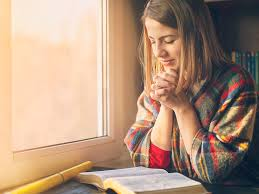 Eu e DeusEu e a minha saúdeEu e meu cônjugeEu e meus filhosEu e meus demais familiaresEu e minha vida profissional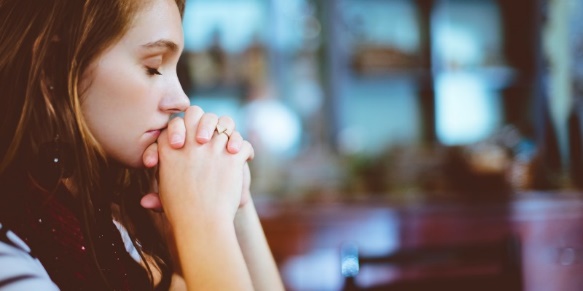 Eu e as minhas amizadesEu e o serviço do Senhor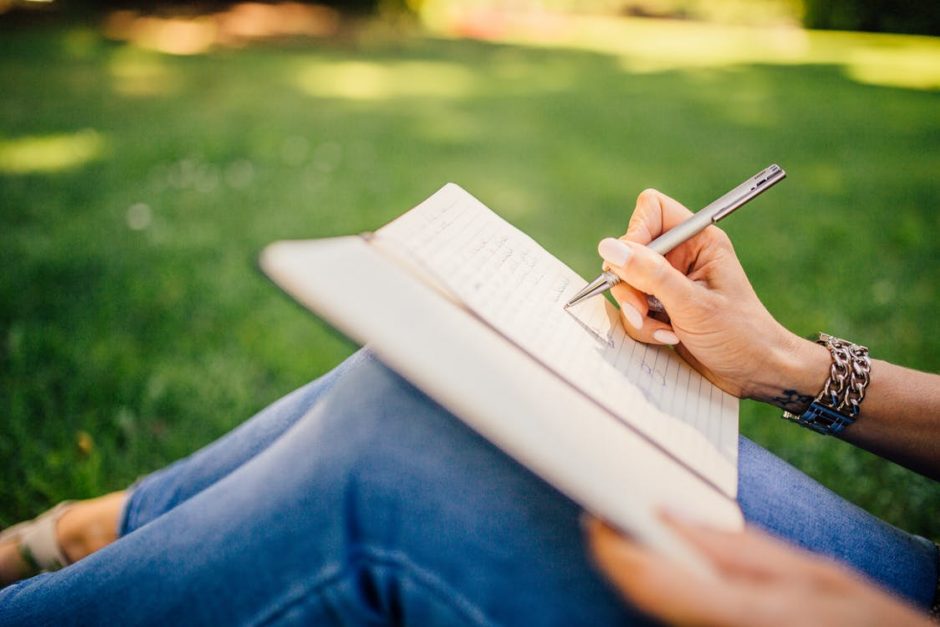 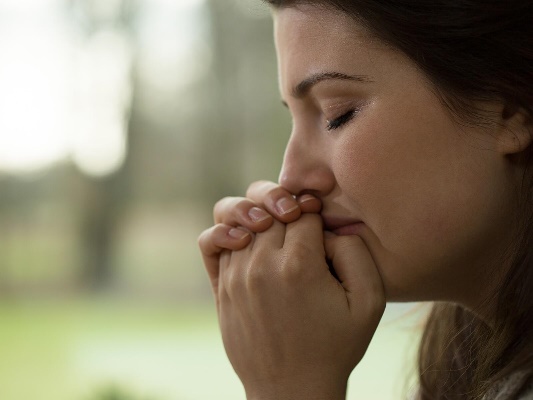 Bloco: Igreja Presbiteriana do Brasil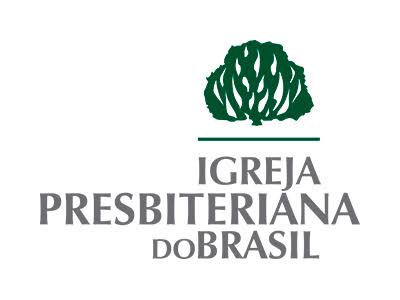 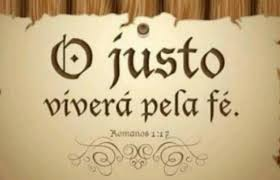 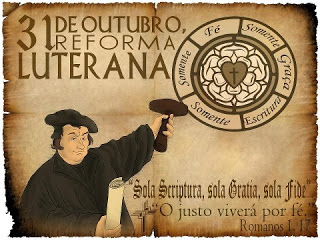 31 OUTUBRO503 anos de Reforma ProtestanteMesa Diretora do Supremo Concílio, Sínodos, Presbitérios e Igrejas Locais, pastores, presbíteros e diáconos e suas famílias (por todos os problemas que estejam enfrentando);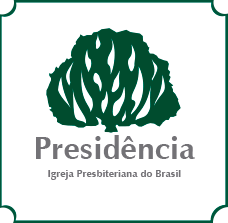 Pelas Sociedades Internas em todos os âmbitos: UCPs, UPAs, UMPs, UPHs;E pelas SAFs (Pela liderança do Trabalho Feminino da SAF até a CNSAFs e pelas sócias);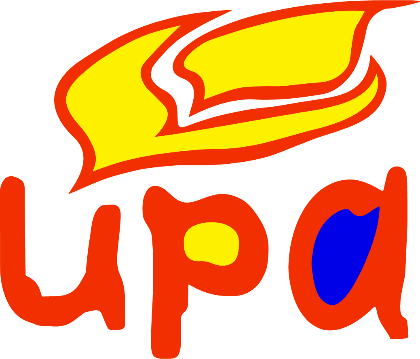 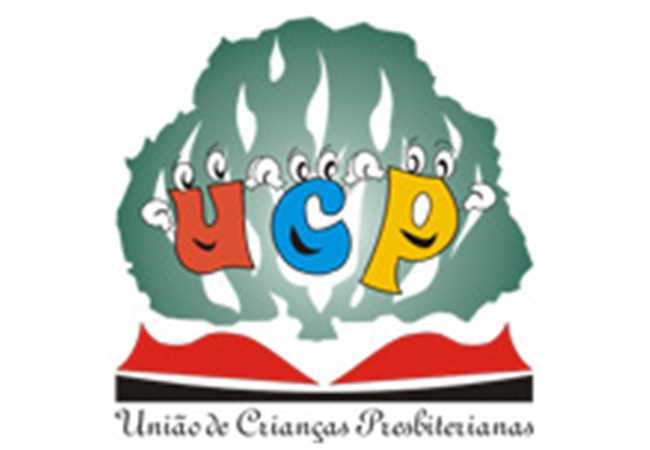 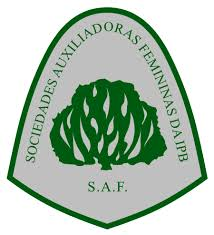 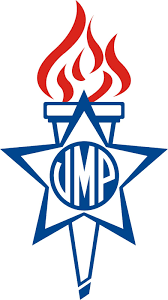 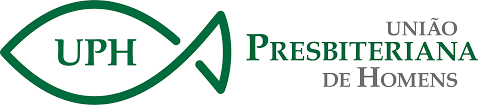 Pelos Conselheiros, Secretários Presbiteriais, Secretários Sinodais e Secretários Nacionais, assim como para a Pessoa Idosa, para o Apoio Pastoral e para a Infância;Pelos Pastores Jubilados e Viúvas de Pastor:   agradecimento e benção do Senhor sobre suas vidas;Pelas famílias presbiterianas;Pelos filhos dos:Pastores, missionários, obreiros, evangelistas, presbíteros, diáconos e líderes, da Igreja Presbiteriana do Brasil;Pelas esposas de:Pastores, missionários, obreiros, evangelistas, presbíteros, diáconos;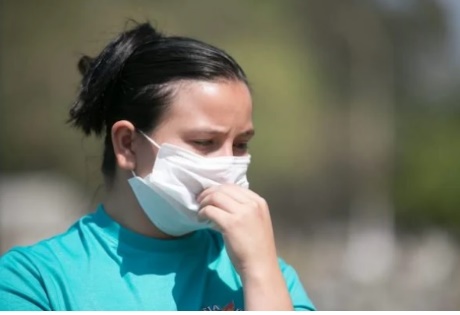 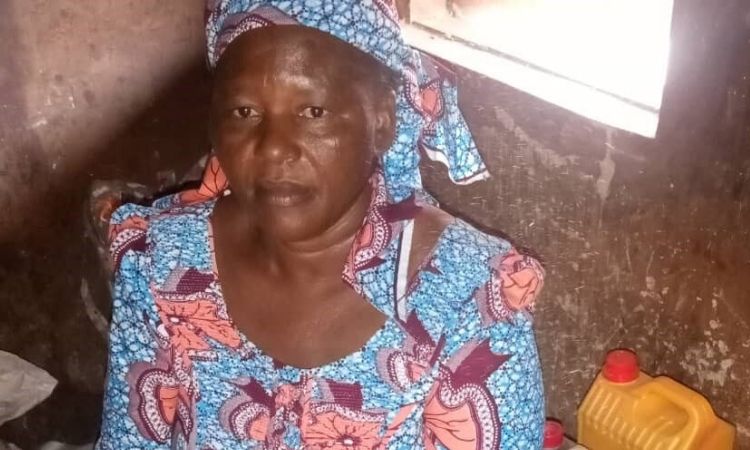 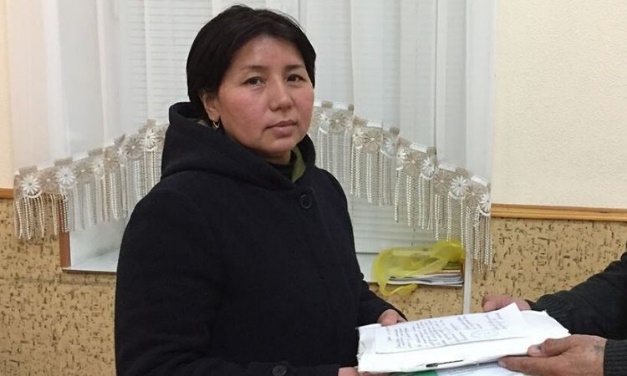 Igrejas do Senhor em todo o mundo;Por avivamento.Bloco: Instituições presbiterianasPelas instituições que preparam pastores, missionários, obreiros e evangelistas:JET e as JURETs;Institutos bíblicos presbiterianos:IBN, IBEL, IBAA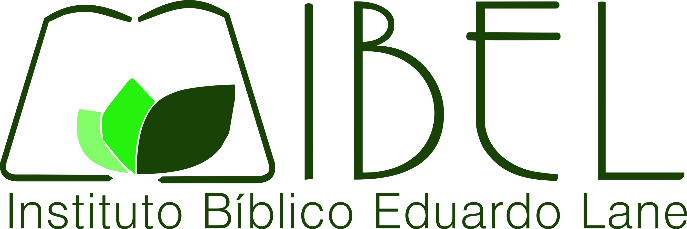 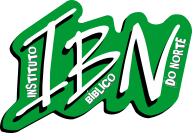 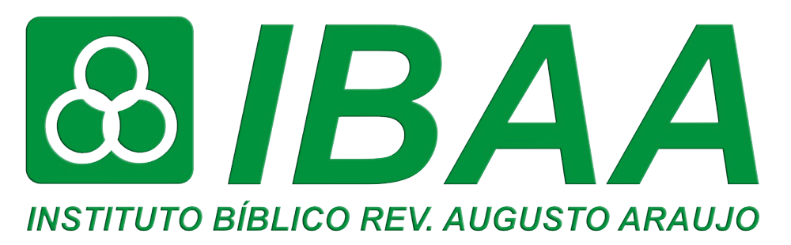 Seminários presbiterianos;Universidade Mackenzie;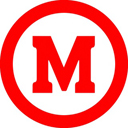 Junta Patrimonial;Tesouraria;CECEP (Conselho de Educação Cristã e Publicações); 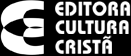 Casa Editora Presbiteriana ou Cultura Cristã; Instituto Cristão de Castro; 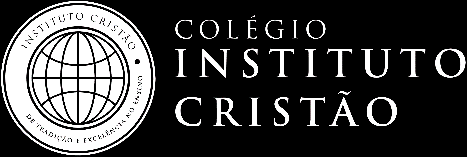 Centro Presbiteriano de Pós-Graduação Andrew Jumper (CPAJ)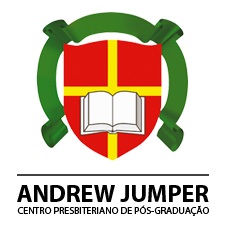 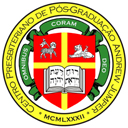 Conselhos: CAS e Hinologia;APECOM INCLUSIVE O VERDADE E VIDA;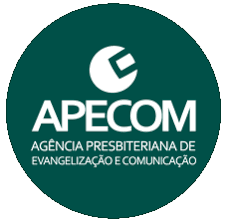 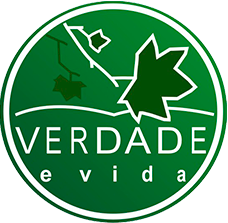 Por todas as Escolas presbiterianas espalhadas por todo o país; ANEP – Associação Nacional de Escolas Presbiterianas e CONAPE – Comissão Nacional Presbiteriana de Educação;Pelas Fundações presbiterianas: JMC e FEP;Hospitais presbiterianosBloco: MissõesAPMT, JMN, PMC e Missão Cauiá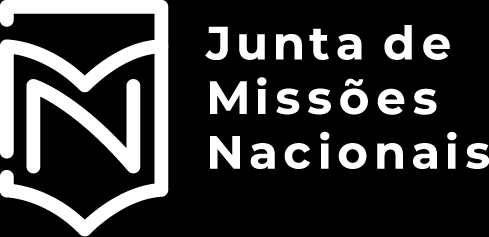 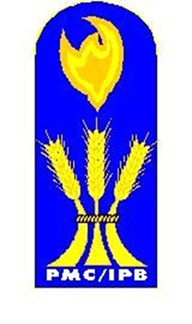 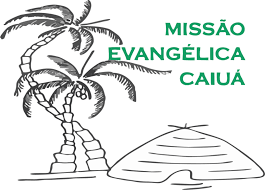 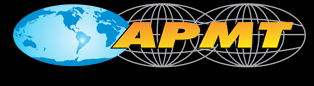 Por todos seus missionários, obreiros, evangelistas e suas famíliasEuropaAmérica CentralAmérica do NorteAmérica do Sul (Brasil) 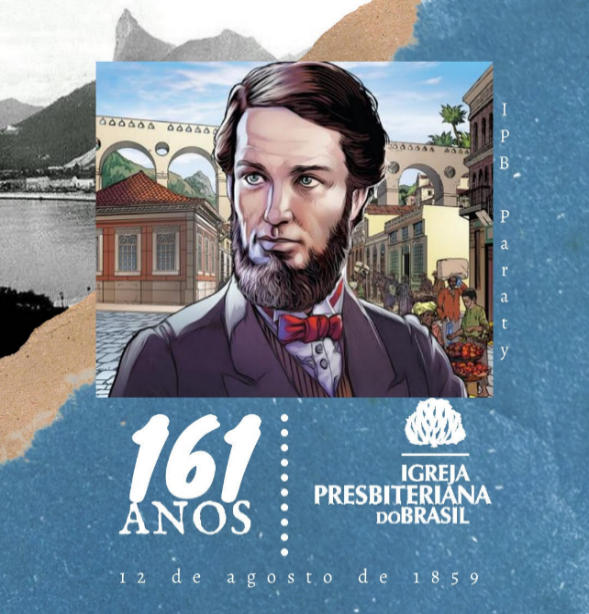 ÁfricaÁsiaOceaniaPaíses onde os cristãos são mais perseguidos por causa da fé em Jesus - Igreja perseguida.Países onde há perseguiçãoExtrema: Coreia do Norte, Afeganistão, Somália, Líbia, Paquistão, Eritreia, Sudão, Iêmen, Irã, Índia, Síria.Severa: Nigéria, Arábia Saudita, Maldivas, Iraque, Egito, Argélia, Uzbequistão, Mianmar, Laos, Vietnã, Turcomenistão, China, Mauritânia, República Centro-Africana, Marrocos, Catar, Burkina Faso, Mali, Sri Lanka, Tajiquistão, Nepal, Jordânia, Tunísia, Cazaquistão, Turquia, Brunei, Bangladesh, Etiópia, Malásia, Colômbia, Omã, Kuwait, Quênia, Butão,Alta: Rússia, Emirados Árabes, Camarões, Indonésia, Níger.MOTIVOSPelos Campos missionários;Proteção do Senhor e fortalecimento da fé;Saúde física e emocional;Sabedoria para aconselhar e pregar o Evangelho;Boa utilização do tempo;Pelos missionários que não puderam ir ou retornar ao campo por causa da pandemia;Problemas financeiros;Pelas missionárias solteiras em ministério transcultural;Pelos povos indígenas que são mais vulneráveis  ao vírus COVID-19;Pela igreja perseguida.Pelo Instituto bíblico indígenaPelo CFM – Centro de Formação Missiológica da APMTPelo CPO – Curso de Preparação de Obreiros no IBEL (Patrocínio - MG) e no IBN (Garanhuns- PE).ALGUNS PEDIDOSNa África: Rev. Gessé Rios (África do Sul); Romário e Júlia, e Eliane Machado (Angola); Danilo e Joelma; Rogério e Fabiana (Guiné Bissau); Luciano, Rev. Henrique e Gisele (Moçambique); Rev. Gerson Troquez, Ronalda e Joseph, Rev. João Batista e família; Missionária Vildene e Jérôme; Rev. Basílio Gonçalves e Gislaine (Senegal);Na América: Rev. Geraldo e Gláucia Batista, e Elinalda dos Santos (Bolívia); Rev. Reginaldo Goulart e Leonor(Ciganos no Brasil); Alessandro e Joice Pereira (Indígenas no Pará); Rev. Maurício,  Marisa Celestino e filhos, e Rev. Eulógio e Maristela (Paraguai); Gabriel Zoró e família (Rondônia); Rev. Norval e Laudicéia (Maranhão); Onésimo e Mariana (Indígenas em Santarém, PA); Maria Eterna (Alfredo Chaves – ES).Na Ásia: David e Cristina (China); Renata Sintra e Marcos (Sudeste da Ásia); Rev. Marco Antonio; Amit e Amrita (Índia); Rev. Albano e Elka (Iraque); Rev. Leonardo e Célia de Jesus, e Rev. Jorge Neves e Jarci (Líbano); Rev. Daniel Gomes e família (Japão);Europa: Klotilda e Joshua; Rev. Benilton dos Santos (Albânia); Rev. Gabriel e Kelly, Rev. Dirceu Mendonça e Tirza, Carlos e Rosa del Pino, Janio Ciritelli, Rev. Fábio Pinto e Ana Elisa (grávida) (Espanha); Rev. Marcos Azevedo (França); Rev. Gustavo Custódio (Kosovo); Luiz Augusto e Rachel Bueno e, Luís Fernando (Portugal); Marlene e Timothy (Inglaterra); Ireni Bacanu e família (Romênia); Mara Roelofse e família (turcos e curdos em Glasgow, na Escócia);Bloco: Instituições de Assistência SocialLar Samaritano, que atende idosos entre   60 e 91 anos de idade, no RJ.SAMMAAR, casa que abriga crianças que estão impossibilitadas de viver com a família, em Rubiataba/GO.INPAR – Instituto Presbiteriano Álvaro Reis de Assistência à criança e ao adolescente, no RJ.Abrigo Presbiteriano que acolhe idosas no RJ.Casa do Aconchego – Capelania Hospitalar;IFEPE – Instituto Filantrópico Evangélico de PernambucoSASE – Serviço Assistência Social Evangélico, que abriga idosos no RJ.MISSÃO VIDABloco: Brasil, suas Instituições e Relações Internacionais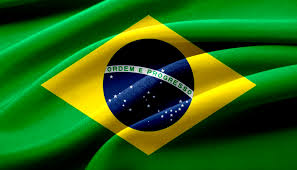 Pelas autoridades civis:Poder Executivo:Presidente do Brasil Jair Bolsonaro, Vice-Presidente e Ministros de Estado (Rev. Milton Ribeiro, Ministro da Educação e Rev. André Mendonça, Ministro da Justiça)Governadores dos Estados, Vice-Governadores e SecretáriosPrefeitos, Vice-prefeitos e Secretários MunicipaisPoder Legislativo:Deputados Federais e SenadoresDeputados EstaduaisVereadoresPoder Judiciário:Ministros do Supremo Tribunal FederalJuízes e desembargadoresForças Armadas: Exército, Marinha e AeronáuticaPoliciais Civis e MilitaresPolícia FederalPolícia Rodoviária FederalRelações InternacionaisTodos os países do mundo com suas autoridades. Especialmente por Israel, EUA, Inglaterra e os países da América Latina.Eleições 2020Pelos oficiais de justiça e mesáriosBloco: Oração da PresidenteV Encontro da Mulher Presbiteriana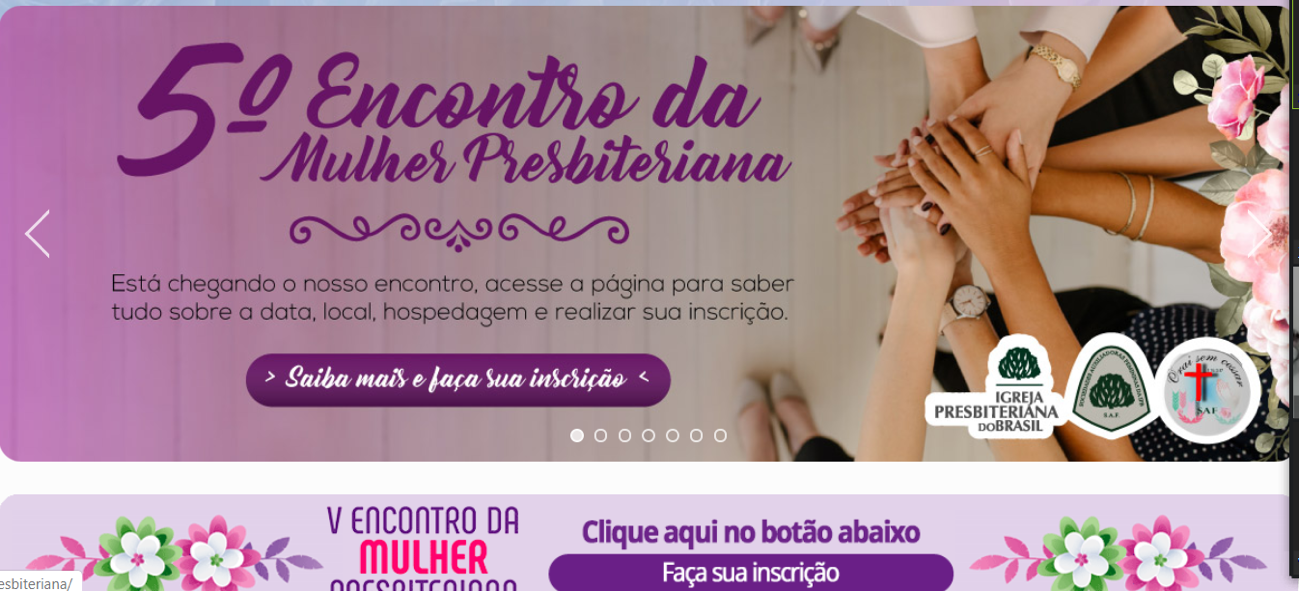 Projeto Natal Missionário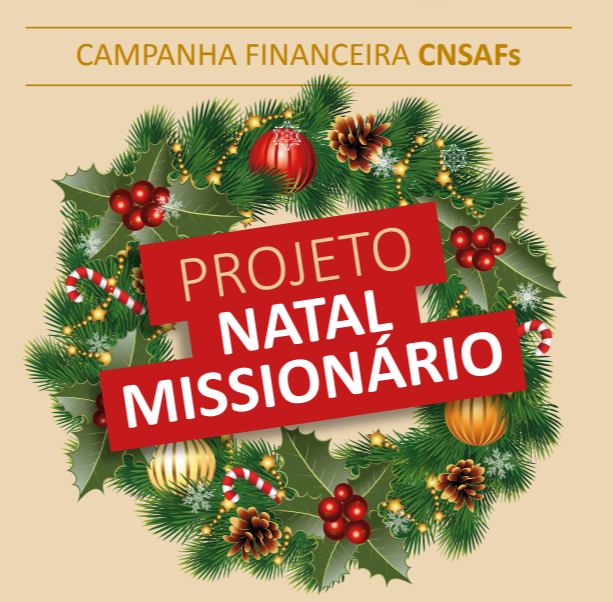 136 anos da SAF Nacional 7 de novembro – 16h - Salvador – BA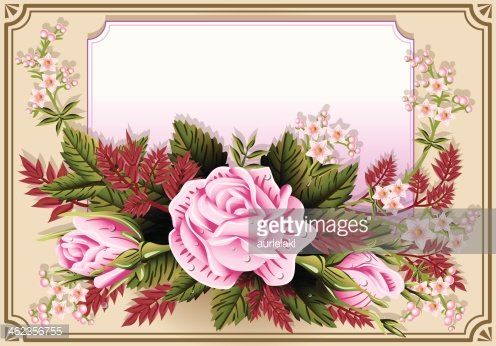 Eleições das novas Diretorias 2021A SAF ORA ON-LINE NA MADRUGADA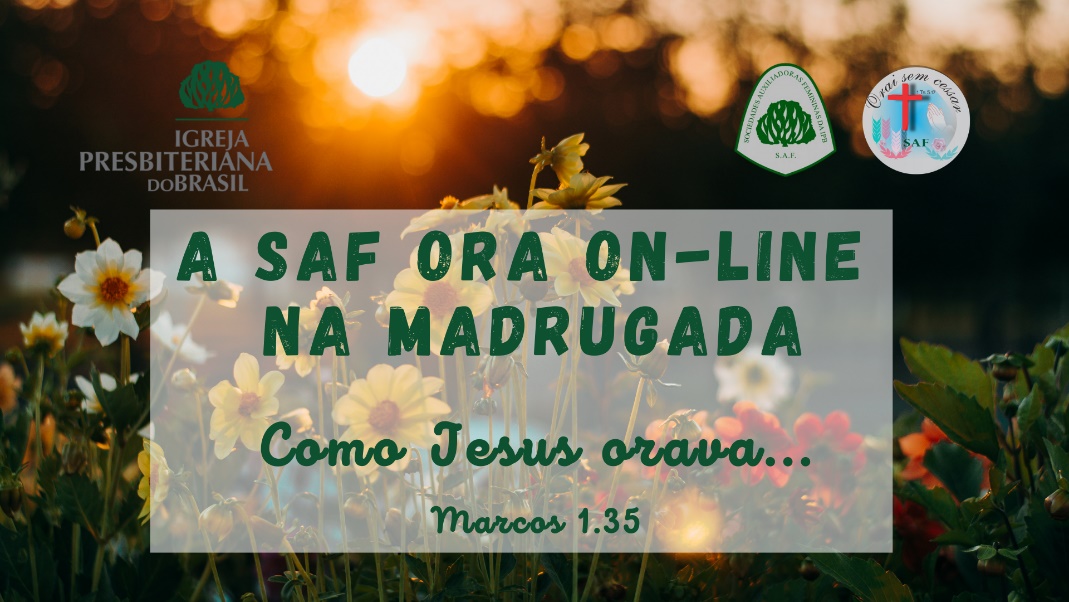 MOTO DA SAFLema da SAFBloco: Oração final e benção